Создан единый ресурс, в котором будет публиковаться информация о детской оздоровительной кампании Югры - https://vk.com/letohmao. В данной группе будет размещаться вся информация о детской оздоровительной кампании Югры — о том, где и как могут провести свой отдых юные югорчане, и что для этого нужно сделать.

Вся актуальная информация для детей и родителей — по хештегу #ДетскаяКампанияЮгры

Информация о летнем отдыхе на территории округа со ссылками на ресурсы, где размещена информация о детской кампании в муниципалитетах — в разделе «Муниципалитеты».

Всё о путевках в лагеря за пределами округа, в том числе к морю — в разделе «Путевки».

Полный перечень всех лагерей округа на 2019, прошедших сертификацию — в разделе «Реестр лагерей Югры».

Постепенно информация будет обновляться и дополняться, следите за новостями!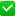 